от «9» декабря 2019 г.                         №21                                       с. Садовое    «О начале приема предложений от населения о предлагаемых мероприятиях по благоустройству общественной территории Садовского сельского муниципального образования Республики Калмыкия.».       В соответствии с Федеральным законом от 6 октября 2003 года № 131-ФЗ  «Об общих принципах организации местного самоуправления в Российской Федерации», постановлением Правительства Российской Федерации от 10.02.2017 № 169 «Об утверждении Правил предоставления и распределения субсидий из федерального бюджета бюджетам субъектов Российской Федерации на поддержку государственных программ субъектов Российской Федерации и муниципальных программ формирования современной городской среды», Уставом Садовского сельского муниципального образования Республики Калмыкия:1. Принять решение о начале приема предложений от населения Садовского сельского муниципального образования по мероприятиям, которые целесообразно реализовать при выполнении работ по благоустройству территории Сельского парка в 2020 году. Прием предложений проводится в период с 10.12.2019 г. по 31.12.2020 г.2. Определить пункты приема предложений от населения  о предлагаемых мероприятиях по следующим адресам: -ул. Ленина д.96, здание администрации,  часы работы с 9-00 до 17-00 час. (обед с 13.00-14.00 час.), телефон для справок: 8(84741) 23287Возможна подача предложений в виде электронного документа на электронную почту: sadovoe_smo@mail.ru или  на официальный сайт администрации Садовского сельского муниципального образования Республики Калмыкия http://sadovskoesp.ru3. Контроль за исполнением настоящего постановления возложить на заместителя Главы администрации Василенко М.Н.4. Настоящее постановление вступает в силу со дня его подписания и подлежит официальному опубликованию в газете «Сарпинские вести» и размещению на официальном сайте Садовского сельского муниципального образования Республики Калмыкия.Глава Садовского сельскогомуниципального образованияРеспублики Калмыкия, Глава администрации:                                                                     Панченко Ю.С. Уведомление о приеме предложений от населения по мероприятиям, которые целесообразно реализовывать при благоустройстве общественной территории Садовского сельского муниципального образования Республики Калмыкия.

     Доводим до вашего сведения, что Администрация Садовского СМО РК является участником приоритетного проекта «Формирование комфортной городской среды».В рамках реализации настоящего проекта определены основные направления, в результате которых будет выполнено благоустройство общественной территории, это территория Парка по ул. Ленина с. Садового.В связи с этим, Администрация Садовского СМО РК извещает о начале сбора предложений по мероприятиям, которые целесообразно реализовывать при благоустройстве территории Сельского парка в 2020 году  (какие именно работы проводить, какую плитку укладывать, какие малые архитектурные формы устанавливать и т.д.).Просим всех заинтересованных, неравнодушных  лиц внести предложения по мероприятиям, которые вы хотели бы видеть на территории парка.Прием предложений проводится в период с 10.12.2019 г. по 31.12.2020 г.пункты приема предложений от населения  о предлагаемых мероприятиях находятся по следующим адресам: -ул.Ленина д.96 здание Администрации Садовского СМО РК   часы работы с 9-00 до 17-00 час. (обед с 13.00-14.00 час.), телефон для справок: 8(84741) 23287.Возможна подача предложений в виде электронного документа на электронную почту: sadovoe_smo@mail.ru или  на официальный сайт администрации Садовского сельского муниципального образования Республики Калмыкия http://sadovskoesp.ruАдминистрация Садовского сельского муниципального образования Республики Калмыкия.ПОСТАНОВЛЕНИЕ ГЛАВЫ АДМИНИСТРАЦИИ САДОВСКОГО СЕЛЬСКОГО МУНИЦИПАЛЬНОГО ОБРАЗОВАНИЯ РЕСПУБЛИКИ КАЛМЫКИЯ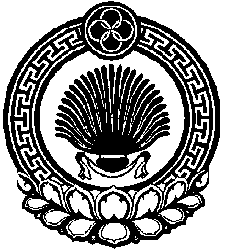 ХАЛЬМГ ТАНhЧИНСАДОВСК СЕЛАНЭ МУНИЦИПАЛЬН БУРДЭЦИН АДМИНИСТРАЦИН ТОЛhАЧИН ТОГТАВР 